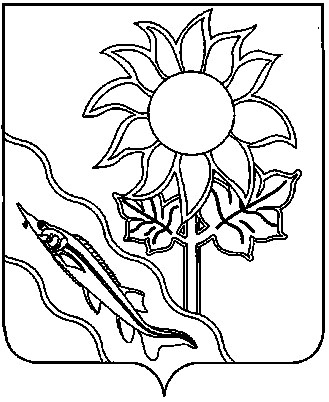 АДМИНИСТРАЦИЯ АЛЕКСАНДРОВСКОГО СЕЛЬСКОГО ПОСЕЛЕНИЯ ЕЙСКОГО РАЙОНАП О С Т А Н О В Л Е Н И Ес. АлександровкаО внесении изменений в постановление администрации Александровского сельского поселения Ейского района от 5 мая 2022 года № 50 «Об утверждении муниципальной  программы поддержки малого и среднего предпринимательства в  Александровском сельском поселении Ейского района на 2022 – 2024 годы»В соответствии с федеральными законами от 24 июля 2007 года                       № 209-ФЗ «О развитии малого и среднего предпринимательства в Российской Федерации», от 28 июня 2014 года № 172-ФЗ «О стратегическом планировании в Российской Федерации», Стратегией развития малого и среднего предпринимательства в Российской Федерации на период до 2030 года, утвержденной распоряжением Правительства Российской Федерации от                   2 июня 2016 года № 1083-р, Законом Краснодарского края от 4 апреля                   2008 года № 1448-КЗ «О развитии малого и среднего предпринимательства в Краснодарском крае», руководствуясь Уставом Александровского сельского поселения Ейского района и в целях реализации государственной политики, направленной на поддержку и развитие малого и среднего предпринимательства на территории Александровского сельского поселения Ейского района п о с т а н о в л я ю:1. Внести изменения в муниципальную программу поддержки малого и среднего предпринимательства в  Александровском сельском поселении Ейского района на 2022 – 2024 годы», утвержденную постановлением администрации Александровского сельского поселения Ейского района от 5 мая 2022 года № 50, дополнив пункт 5 подпунктом 5.3. следующего содержания:«5.3. Порядок оказания имущественной поддержки.Оказание имущественной поддержки субъектам малого и среднего предпринимательства осуществляется в виде передачи в аренду муниципального имущества, включенного в перечень муниципального имущества Александровского сельского поселения Ейского района, свободного от прав третьих лиц (за исключением права хозяйственного ведения, права оперативного управления, а так же имущественных прав субъектов малого и среднего предпринимательства), подлежащего предоставлению во владение и (или) пользование на долгосрочной основе субъектам малого и среднего предпринимательства и организациям, образующим инфраструктуру поддержки субъектов малого и среднего предпринимательства, утверждённый Решением Совета Александровского сельского поселения Ейского района.Порядок и условия оказания имущественной поддержки субъектам малого и среднего предпринимательства и организациям, образующим инфраструктуру поддержки субъектов малого и среднего предпринимательства, утверждается постановлением администрации Александровского сельского поселения Ейского района. 2. Общему отделу администрации Александровского сельского поселения Ейского района (Кошлец) обнародовать настоящее постановление в установленные законом сроки и разместить на официальном сайте Александровского сельского поселения Ейского района в сети «Интернет».3. Постановление вступает в силу со дня его обнародования.Глава Александровского сельского поселения Ейского района                                                               С.А.Щеголькова
ЛИСТ СОГЛАСОВАНИЯпроекта  постановления администрации  Александровского сельского поселения Ейского районаот __________№___________О внесении изменений в постановление администрации Александровского сельского поселения Ейского района от 5 мая 2022 года № 50 «Об утверждении муниципальной  программы поддержки малого и среднего предпринимательства в  Александровском сельском поселении Ейского района на 2022 – 2024 годы»Проект подготовлен и внесен:Финансовым отделом администрации Александровского сельского поселения Ейского районаНачальник финансового отдела                                                           Н.Н.ПрадунПроект согласован: Общим отделом администрации Александровского сельского поселения Ейского районаНачальник общего отдела                                                                  А.Ю. КошлецАКТОБНАРОДОВАНИЯ МУНИЦИПАЛЬНОГО ПРАВОВОГО АКТАсело Александровка                                                                 26 июня 2023 годаМы, комиссия в составе главы Александровского сельского поселения Ейского района С.А.Щегольковой, директора МУК «ЦКС Александровского сельского поселения Ейского района» Ю.Л. Кошлец, директора СДК пос. Степной О.А. Андреевой, директора СДК пос. Садовый С.Г. Джунко:составили настоящий акт о том, что постановление администрации Александровского сельского поселения Ейского района от 23 июня 2023 года № 55 «О внесении изменений в постановление администрации Александровского сельского поселения Ейского района от 5 мая 2022 года № 50 «Об утверждении муниципальной  программы поддержки малого и среднего предпринимательства в  Александровском сельском поселении Ейского района на 2022 – 2024 годы»  обнародовано с 26 июня 2023 года по 5 июля 2023 года путем размещения копий указанного постановления в специально установленных местах, на досках объявлений, информационных стендах бюджетных учреждений, в администрации Александровского сельского поселения.Копии указанного муниципального правового акта также находятся во всех библиотеках Александровского сельского поселения.                                                                                                             С.А.Щеголькова                                                                                                                 Ю.Л. Кошлец                                                                                                                О.А. Андреева                                                                                                                   С.Г. Джункоот23.06.2023 г.№55